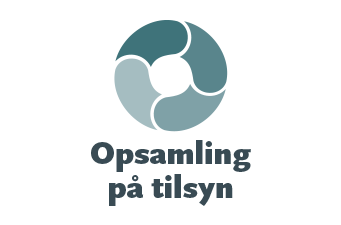 Afdelingens navnSærlig fokus i hidtidige tilsynLangenæsstien 6A Der har været arbejdet med at skabe en struktur og organisering i hverdagen til gavn for alle børn. Der er i fællesskab i personalegruppen udfyldt en SOL-model, som der skal arbejdes efter i hverdagen. Ny gruppe er oprettet pga. af arbejdet med ovenstående.Der har været fokus på, at der arbejdes med Øget Trivsel for alle (aktionslæringsforløb), herunder særligt ”positive modstykker”. ’Der har også været særligt fokus på læreplanstemaet Sprog og Kommunikation, og dette fokus fortsætter med et sprogforløb for personalet i foråret 2023.Vuggestuen Ankersgade Der har været fokus på at skabe høj kvalitet i de fysiske læringsmiljøer, dette bl.a. med afsæt i data fra en ITERS-observation. Der har fx været fokus på at gøre tilgængeligheden omkring bøger lettere for børnene.Der har været fokus på at udvikle den pædagogiske kvalitet i rutiner, herunder samspil og relationer i garderobesituationer. Dette har fx medført at børnene er opdelt i mindre grupper i rutinesituationer. Ovenstående taler særligt ind i følgende elementer fra det pædagogiske grundlag:Der har været en optagethed af, hvordan det er at være barn i disse situationer, børneperspektivet.Der har været fokus på, hvordan rutinesituationer understøtter børnefællesskaberne.Børn i udsatte positioner, hvordan er deltagelsesmulighederne i rutinesituationer for disse børn?Langenæsstien 6b Der har været fokus på børnefællesskaber og på at skabe læringsmiljøer af høj kvalitet for alle børn.Dette har været understøttet gennem bl.a. aktionslæringsforløbet Øget trivsel for alle. Aktionslæringsforløbet har bl.a. været fulgt op af reflekterende dialoger på forskellige møder i afdelingen.Data der har været benyttet til at følge børnegruppens progression er bl.a. SDQ-skemaer.Det har været et ledelsesmæssigt fokus på at understøtte en kultur, hvor man kan undre sig sammen om faglige emner ud fra data og at understøtte personalet i at fastholde retning og fokus.Børnehuset Langenæs AlléDer har været fokus på at højne kvaliteten af børnefællesskaberne. Pga. få børn i afdelingen, er det en udfordring at skabe børnefællesskaber af høj kvalitet til gavn for alle børn. Der justeres løbende i organiseringen af personalegruppen, så organiseringen passer til børnegruppernes behov.Der har også været fokus på læreplanstemaet Sprog og Kommunikation.Børnehuset Langenæsstien 8B (Christian)I vuggestuen har der været særligt fokus på at skabe gode og overskuelige overgange vha. struktur og visualisering.I børnehaven har der været fokus på at udvikle strukturen i hverdagen. Der er en stor andel af børn med dansk som andetsprog. Da data viser, at der skal arbejdes mere målrettet med Sprog og kommunikation, har dette været i fokus. Herunder aktionslæringsforløbet om sprog for al personalet.Der har været fokus på tilgangen og metoderne fra Øget trivsel for alle.Der har  også været fokus på gode og trygge overgange fra vuggestue til børnehave.Giberhytten (Camilla)Der har været fokus på børnefællesskaber og på at skabe læringsmiljøer af høj kvalitet for alle børn.Dette har været understøttet gennem bl.a. aktionslæringsforløbet Øget trivsel for alle. Aktionslæringsforløbet har bl.a. været fulgt op af reflekterende dialoger på forskellige møder i afdelingen.Data der har været benyttet til at følge børnegruppens progression er bl.a. SDQ-skemaer.Det har været et ledelsesmæssigt fokus på at understøtte en kultur, hvor man kan undre sig sammen om faglige emner ud fra data og at understøtte personalet i at fastholde retning og fokus.Naturbørnehaven MariendalDer har været fokus på at højne kvaliteten af børnefællesskaberne til gavn for alle børn. Der er også arbejdet med læreplanstemaet Sprog og Kommunikation. Alt hvad der har været fokus på har været med legen som udgangspunkt. Øget trivsel for alle.Vuggestuen Læssøesgade (Lea)Der er arbejdet med at kvalificere børnefællesskaberne på tværs af huset, bl.a. ved at lave et årshjul. Der arbejdes på ikke kun at planlægge, men også at evaluere på det, der sættes i gang (både løbende og til slut). Dette gøres vha. indsamlet data. Der er fokus på, at læringsmiljøerne skal kvalificeres og udvikles med udgangspunkt i børnegruppen.Vuggestuen Langenæsstien 6DReferat af refleksionens tematikker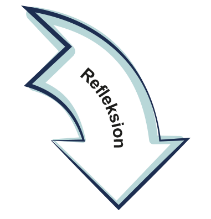 Følgende tematikker blev drøftet:Der har været fokus på struktur og organisering i tilsynet i alle afdelingerne, ligesom at tilgange og metoder fra Øget trivsel for alle også har været i fokus generelt.Børneperspektivet har været tænkt ind i reflekterende dialoger til at drøfte kvaliteten af læringsmiljøerne, herunder rutinesituationer og overgange.Der er et behov for at gå i fagligt i dybden med særlige rutiner /aktiviteter. Herunder at bruge tid og ressourcer på at evaluere og indsamle data, og være nysgerrig på børneperspektivet og børnefællesskaber.Der er et ønske om at videndele i ledelsesteamet om processer i afdelingerne, hvor der har været arbejdet med kvaliteten af læringsmiljøet omkring børnene.Referat af beslutning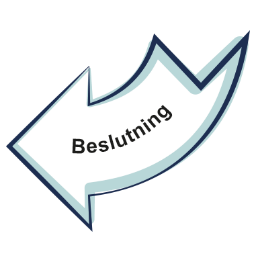 Vores beslutning er:Det aftales, at der videndeles/sparres med hinanden om tilsyn med kvaliteten indenfor udvalgte temaer, relateret til den enkelte afdeling. Som data bruges observationer med udgangspunkt i det udvalgte tema i ITERS/ECERS.På baggrund af vores beslutning er vores næste skridt:Dagtilbudsleder sætter sparringen på dagsordenen til hvert tredje ledermøde. Det aftales hvem der løbende medbringer data til drøftelse.